Nomor 		: Un.03/KS.01.4/ 168/2015				Malang, 06 Mei  2015Lampiran 	: 1 (satu) lembarPerihal 		: Permintaan Informasi Harga Barang						Kepada Yth. ............................................................................................di‘- T e m p a t – Dengan hormat,Sehubungan rencana kegiatan Pembinaan Bakat dan kreatifitas Santri pada Unit Pusat Ma’had Al Jami’ah kami membutuhkan kelengkapan kegiatan berupa bahan publikasi dan dekorasi, maka dari itu  kami berharap agar perusahaan saudara memberikan informasi tentang harga barang sesuai dengan spesifikasi barang yang kami lampirkan dalam surat ini untuk data dukung survey pembuatan HPS (Harga Perkiraan Sendiri).Kami harap informasi harga barang dapat kami terima paling lambat pada :Hari /tanggal 		: Selasa, 12 Mei 2015 Pukul			: 11.00 WIBTempat 		: Unit Layanan Pengadaan Lantai II Gedung Rektorat UIN Maliki Malang Jl. Gajayana 50 Malang (0341) 570886Adapun informasi harga tersebut bisa dikirim ke kantor ULP, di fax di no (0341) 570886, via e-mail ke : ulp@uin-malang.ac.id atau ulp_uinmalang@kemenag.go.id.Demikian atas perhatian dan kerjasamanya yang baik, kami sampaikan terima kasih.Pejabat Pembuat Komitmen,Dr. H. Sugeng Listyo Prabowo, M.PdNIP 19690526 200003 1 003Pekerjaan 		 : Pengadaan Bahan Publikasi dan DekorasiLokasi				: Unit Pusat Ma’had Al Jami’ah UIN Maulana Malik Ibrahim MalangTahun Anggaran 	: 2015NB : * Mohon dicantumkan spesifikasi lengkap dan merek barang** harga sudah termasuk pajakPejabat Pembuat Komitmen,Dr. H. Sugeng Listyo Prabowo, M.PdNIP 19690526 200003 1 003KEMENTERIAN AGAMA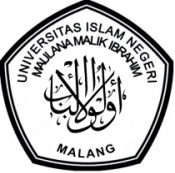 UNIVERSITAS ISLAM NEGERI MAULANA MALIK IBRAHIM MALANGJl. Gajayana No. 50 Malang 65144,  Telp. (0341) 551354, Fax. (0341) 572533 Website : www.uin-malang.ac.id E-mail : info@uin-malang.ac.idLampiran  Surat Permintaan Informasi Harga BarangSurat Permintaan Informasi Harga BarangNomor:Un.03/KS.01.4/168/2015Tanggal :06 Mei  2015NoNama BarangVolumeVolumeHarga Satuan (Rp)Jumlah(Rp)Sterofoam tebal 1cm lebar 2m200buahSterofoam tebal 2cm lebar 2m250buahSterofoam tebal 3cm lebar 2m30buahLem Sterofoam20literSolder Sterofoam2buahCutter Besar10buahCutter Kecil10buahCutter Besar isi ulang1packCutter Kecil isi ulang1packGunting besar3buahPensil 2B1packSpidol snowman hitam  10buahPenggaris 1 meter3buahMeteran kayu gulungan1buahLakban putih5buahSolasi kecil10buahKertas duplek putih40buahKertas emas130buahKertas samak coklat50buahKardus botol aqua gelas25buahKardus botol aqua sedang25buahCat pigmen merah5buahCat pigmen kuning15buahCat pigmen biru5buahCat hitam cap mawar5literCat putih cap mawar30literCat serbuk emas10kgKuas besar10buahKuas kecil10buahTriplek 2 m10buahKayu usuk diameter 5x10 cm20buahKayu reng40buahPaku kayu 10 cm1kgPaku kayu reng 7 cm2kgPalu2buahGergaji2buahKawat bendrat1kgKawat 2mm1kgKain satin kuning emas20meterKain peles hitam20meterKain putih dekor16meterRenda bendera emas1rollJarum paku10packTali Rafia7bandelJarum pentul30rollBulu mata50buahLem bulu mata4buahEyeshadow fanbow 10 warna5buahFoundation viva kecil6buahBedak tabor sariayu6buahPensil alis sariayu6buahEyeliner my darling4buahLipstick Red-A5buahBlush on Red-A3buahCelak Lyra3buahSarung tangan putih untuk paduan suara160buahBunga saku plastic60buahPita natal emas30meterJumlahJumlahJumlahJumlahJumlahJumlah BiayaJumlah BiayaJumlah BiayaJumlah BiayaJumlah BiayaTerbilang : Terbilang : Terbilang : Terbilang : Terbilang : Terbilang : 